AANMELDINGSFORMULIER  (a.u.b. invullen in blokletters)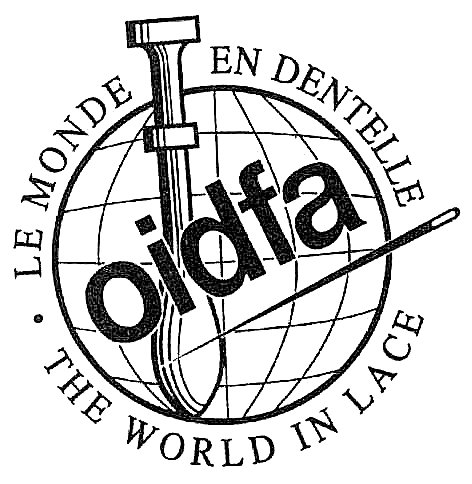 Hierbij geef ik me op als lid van OIDFA.Dit formulier invullen,  opslaan en als bijlage toevoegen bij de e-mail.Het is mogelijk  een Nederlandse vertaling bij het Bulletin te ontvangen.U wordt verzocht dan € 10,=  extra over te maken als de vertaling  per post opgestuurd moet worden, of  € 2,-  als de vertaling per e-mail verstuurd kan worden.E-mailen naar ( voorkeur ):secretaris@oidfanederland.nlOf  Opsturen naar :OIDFA Nederland, p/a Gon Homburg, Saxen Weimarlaan 24 h, 1075 CC  AmsterdamTevens € 42,00 overmaken op NL70 RABO 0335 6445 97 ten name van OIDFA te Amsterdam onder vermelding van “contributie OIDFA, nieuw lid”.Wordt u met ingang van 1 januari 2023 lid en betaalt u vóór 31 december, dan is het € 38,00.Wilt u het bulletin alleen digitaal ontvangen, dan is het € 35,00.Naam:Adres:Postcode:Woonplaats:Telefoon:E-mail adres:Bulletin op papier of alleen digitaalNederlandse vertaling   per post   ( ja of nee )Nederlandse vertaling   via     email  ( ja of nee )Datum: